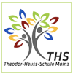 Hefte und Materialien für die 3a im SJ 2019/20 __________________________________________________2 Schreibhefte DIN A4 (Lineatur 3R)
1 Rechenheft DIN A4 kariert (Lineatur 10)
1 Heft DIN A4 blanko (Lineatur 20)
Schnellhefter in den Farben rot, blau, grün, lila, weiß, gelb, schwarz 
1 Mappe für Elternpost, Elternkontaktheft uä 
1 Elternkontaktheft
1 Kladde/ Notizbuch DIN A4 blanko, ca. 100 Seiten
1 Kunststoff Ringbuchordner DIN A4 (2cm Rückenbreite) für HausaufgabenIm Mäppchen 1 Schreiblernfüller oder Tintenroller mit blauer Tinte
2 dicke Bleistifte (zum Schreibenlernen)
2 Radiergummis
1 Lineal 15 cm (wenn möglich biegsam)
dicke Buntstifte (Jumbostifte) in den Farben hellblau, dunkelblau, rosa, lila, braun, gelb, grün, rot, orange, schwarz Im Schlampermäppchen 1 Bastelschere (auf Links- bzw. Rechtshänder achten)
2 Klebestifte (z.B. Pritt, Uhu – KEINEN Flüssigkleber!)
1 Dosenspitzer für dicke und dünne Stifte für den Kunstunterricht (im Schuhkarton) Malkasten mit 12 Farben und Deckweiß
3 Borstenpinsel in verschiedenen Stärken (z.B. 4, 8 und 12)
1 Malkittel (altes Hemd oä)
1 kleiner Lappen
Wasserbecher 1 weiterhin: 1 DIN A3 Zeichenblock
1 DIN A3 Sammelmappe für Zeichnungen 
1 Platzset als Malunterlage Für den Sportunterricht (im Turnbeutel) Turnschuhe (rutschfest, helle Sohle, keine Turnschläppchen) Turnhose+T-Shirt Hausschuhe (können auch saubere Freizeitschuhe oä sein)Wenn es mal regnet ... Wechselsachen Regenkleidung, Gummistiefel Bitte beschriften Sie alle Materialien und Anziehsachen mit dem Namen Ihres Kindes! 